A STUDY ON SOCIO-ECONOMIC STATUS OF BEEF FATTENING FARMERS IN KUSHTIA DISTRICT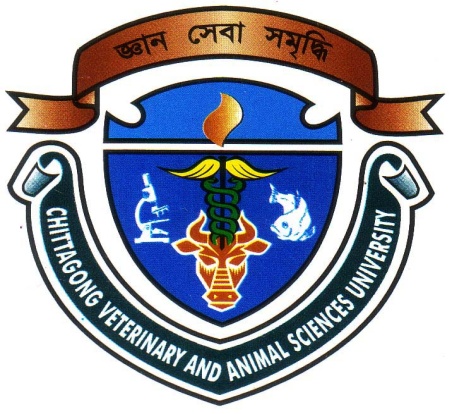 A production report submitted byExamination Roll No: 2008/42Reg. no: 384Internship ID: C-27Session: 2007-2008This production report is submitted for Partial fulfillment of the Degree of Doctor of Veterinary Medicine (DVM)Chittagong Veterinary and Animal Sciences University.Khulshi, Chittagong-4225January, 2014A STUDY ON SOCIO-ECONOMIC STATUS OF BEEF FATTENING FARMERS IN KUSHTIA DISTRICT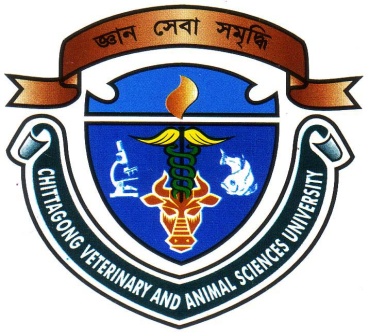 A production report submitted as per approved style and contentsJanuary, 2014